Q1.          Hormones control the menstrual cycle.(a)     Name two of the hormones involved in the menstrual cycle.1 .....................................................................................................................2 .....................................................................................................................(2)(b)     Hormones are used in some types of contraception.Complete the sentence.When used as contraceptives, hormones stop ...................... becoming mature.(1)(c)     There are several ways of using hormones as contraceptives.These include:•        taking a contraceptive pill each day for 21 days of the menstrual cycle•        using a contraceptive implant.The contraceptive implant is put under the skin of a woman’s arm.The implant releases contraceptive hormones for three years before the implant needs to be replaced.(i)      Suggest one advantage of using this implant rather than taking contraceptive pills...............................................................................................................................................................................................................................(1)(ii)     Suggest one disadvantage of using this implant rather than taking contraceptive pills...............................................................................................................................................................................................................................(1)(Total 5 marks)Q2.The human body produces many hormones.(a)     (i)      What is a hormone?................................................................................................................................................................................................................................................(1)(ii)     Name an organ that produces a hormone.........................................................................................................................(1)(iii)    How are hormones transported to their target organs?........................................................................................................................(1)(b)     Describe how the hormones FSH, oestrogen and LH are involved in the control of the menstrual cycle.........................................................................................................................................................................................................................................................................................................................................................................................................................................................................................................................................................................................................................................................................................................................................................................................................................................................................................................................................................................................................................................................................(3)(Total 6 marks)Q3.          The graph shows changes in the levels of three hormones in a menstrual cycle.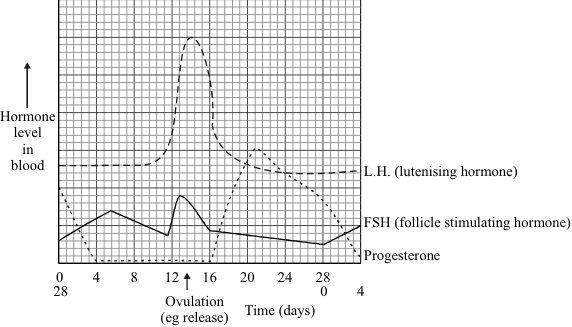 (a)     What does the graph suggest the stimuli might be which cause the egg to be released?....................................................................................................................................................................................................................................................................................................................................................................................................................................................................................................................................................(3)(b)     One type of contraceptive pill keeps the level of progesterone high for most of the cycle.Suggest how this might work................................................................................................................................................................................................................................................................................................................................................................................................................(2)(c)     Outline two arguments for and two against using hormones as contraceptives.For:             1 ..............................................................................................................  ..............................................................................................................2 ............................................................................................................................................................................................................................Against:       1. ...........................................................................................................................................................................................................................2 ............................................................................................................................................................................................................................(4)(Total 9 marks)Q4.          A woman wants to have a baby. She has been told that her body is not making and releasing eggs. However she has thousands of cells which could develop into them. A possible treatment is to give her a hormone called FSH. This hormone will start the development of these cells.          Once the eggs have developed, explain what causes their release...........................................................................................................................................................................................................................................................................................................................................................................................................................................................................................................................................................................................................................................................................................................................................................................................................................................................................................(Total 4 marks)M1.          (a)     any two from:•        FSHdo not accept FHS•        LHdo not accept LSH•        oestrogenallow progesterone as alternative to any hormone2(b)     egg(s) / egg cell(s) / ovado not accept ovariesdo not accept fertilised eggs1(c)     (i)      any one from:ignore faster•        don’t have to take (pill) every dayignore side effects•        can’t forget to takeignore cost•        more reliable•        lasts 3 years / lasts longer•        hormone level in blood more constant1(ii)     any one from:ignore cost•        eg painful (to insert) / uncomfortable / causes rashignore side effects unqualified•        woman can’t take it out•        more difficult to stop treatment•        needs to be removed if woman decides to become pregnantallow have to wait three years to become pregnant1[5]M2.         (a)      (i)      any one from:•        chemical messenger / messageallow substance / material which is a messenger•        chemical / substance produced by a glandallow material produced by a gland•        chemical / substance transported to / acting on a target organ•        chemical / substance that controls body functions1(ii)     gland / named endocrine glandbrain alone is insufficientallow phonetic spelling1(iii)    in blood / plasma or circulatory system or bloodstreamaccept blood vessels / nameddo not accept blood cells / named1(b)     each hormone must be linked to correct actionapply list principleignore the gland producing hormoneFSH stimulates oestrogen (production) / egg maturation / egg ripeningignore production / development of egg1oestrogen inhibits FSHallow oestrogen stimulates LH / build up of uterine lining1LH stimulates egg / ovum release / ovulationaccept LH inhibits oestrogen
accept LH controls / stimulates
growth of corpus luteum
ignore production of egg1[6]


##          (a)     LH or FSH (only one mentioned)gains 1 mark          but
LH and/or FSH (both mentioned)gains 2 marks          rises (sharply)for 1 further mark3(b)     FSH or LH level kept low
no ovulation/egg not releasedfor 1 mark each2(c)     for: 
very effective/prescribed/
personal preference/convenient/
promote family valuesany two for 1mark each          against:
upset internal environment
named side effects (allow two)
religious belief
no protection against VD/AIDS
long-term effects
moral beliefany two for 1 mark each4[9]M4.          oestrogen producedgains 1 mark          but                N.B. sequence important here 
oestrogen produced by ovarygains 2 marks          LH producedgains 1 mark          but
LH produced by pituitary gains 2 marks          LH causes egg releasefor1 mark[4]